         KАРАР                                                          ПОСТАНОВЛЕНИЕ    15 ноябрь 2019й.                      № 90                     15 ноября 2019г. Об утверждении муниципальной целевой программы «Пожарная безопасность на территории сельского  поселения Кожай-семеновский сельсовет муниципального района Миякинский район Республики Башкортостан на 2020 – 2022 годыРуководствуясь Федеральным законом от 06.10.2003 года № 131-ФЗ «Об общих принципах организации местного самоуправления в Российской Федерации» (с последующими изменениями и дополнениями), Федеральным законом от 21.12.1994 года № 69-ФЗ «О пожарной безопасности», Уставом сельского поселения Кожай-Семеновский сельсовет муниципального района Миякинский район РБ, администрация сельского поселения Кожай-Семеновский сельсовет муниципального района Миякинский район РБ ПОСТАНОВЛЯЕТ:Утвердить муниципальную целевую программу «Пожарная безопасность на территории сельского поселения Кожай-Семеновский сельсовет муниципального района Миякинский район Республики Башкортостан на 2020-2022 годы», согласно приложению.2.	Обнародовать настоящее постановление путем размещения текста постановления с приложением на информационном стенде в здании администрации сельского поселения Кожай-Семеновский сельсовет муниципального района Миякинскийрайон Республики Башкортостан по адресу: с.Кожай-Семеновка, Советская, 61 и на официальном сайте сельского поселения Кожай-Семеновский сельсовет муниципального района Миякинский район Республики Башкортостан в сети Интернет.3.	Контроль за выполнением настоящего постановления оставляю за собойГлава сельского поселения						Р.А. КаримовПриложение№1                                                                                               к постановлению главы сельского поселения Кожай-Семеновский сельсовет МР Миякинский район РБот 15.11. 2019 г. № 90Муниципальная целевая программа«Пожарная безопасность на территории сельского поселения   Кожай-Семеновский сельсовет муниципального района Миякинский район Республики Башкортостан на 2020 – 2022 годы»1. Анализ ситуации и обоснование целей и задач ПрограммыМуниципальная целевая программа «Пожарная безопасность на территории сельского поселения Кожай-Семеновский  сельсовет муниципального района Миякинский район РБ на 2017–2020 годы» (далее - Программа) разработана во исполнение Федеральных законов «О пожарной безопасности» от 21.12.1994 г. № 69-ФЗ, «Технический регламент о требованиях пожарной безопасности» от 22.07.2008 г. № 123-ФЗ.Основными целями Программы являются создание необходимых условий для усиления пожарной безопасности на территории сельского поселения Кожай-Семеновский сельсовет, предотвращения гибели, травматизма людей, сокращения размера материальных потерь от огня, функционирования ДПД, восстановления объектовых пожарных формирований, укрепления их материально-технической базы. За 2019 год на территории сельского поселения Кожай-Семеновский сельсовет произошло 4 (четыре) факта пожара.Сложившееся положение обусловлено комплексом проблем правового, материально-технического и социального характера, накапливавшихся десятилетиями и не получавших своего разрешения.Одной из причин такого положения является недостаточность средств, выделяемых на осуществление мероприятий по обеспечению пожарной безопасности, отсутствие финансирования на создание добровольных пожарных формирований и их техническому оснащению на территории муниципального образования.Для преодоления отмеченных негативных тенденций в организации борьбы с пожарами необходимы целенаправленные скоординированные действия формирований МЧС, администрации МР Миякинский район РБ и сельского поселения Кожай-Семеновский сельсовет, руководителей предприятий, учреждений и организаций любой формы собственности, расположенных на территории  сельского поселения Кожай-Семеновский сельсовет 2. Обоснование мероприятий Программыи расчет необходимого ресурсного обеспеченияНа территории сельского поселения Кожай-Семеновский сельсовет расположено 10 населенных пунктов, с общим числом зарегистрированных жителей на 01.01.2019 г. 1927  человек. В летний период число жителей поселения увеличивается (с учетом сезонных жителей).В сельском поселении Кожай-Семеновский сельсовет нет отряда пожарной охраны, соответственно, нет пожарных депо.Некоторые населенные пункты сельского поселения находятся на значительном удалении от с. Киргиз-Мияки  (до 35 км.), где базируется отряд профессиональной пожарной охраны, обеспечивающий тушение пожаров на всей территории  муниципального района Миякинский район. Удаленность населенных пунктов поселения от районного центра делает борьбу с реальными пожарами менее эффективной.В настоящее время в соответствии с решением Совета сельского поселения Кожай-Семеновский сельсовет от 20.04.2010 года № 180 «Совета сельского поселения Кожай-Семеновский сельсовет муниципального района Миякинский район Республики Башкортостан «О первичных мерах по противопожарной безопасности на территории сельского поселения Кожай-Семеновский сельсовет, о порядке проведения противопожарной пропаганды и обучения населения мерам пожарной безопасности.» сформировано подразделение добровольной пожарной охраны в виде добровольной пожарной дружины (далее – ДПД).Решением проблемы с тушением пожаров на территории сельского поселения Кожай-Семеновский сельсовет могло бы стать оборудование пожарного депо в с. Кожай-Семеновка. Таким образом, сегодня одними из наиболее действенных методов профилактики пожаров на территории сельского поселения остаются организация общественного и муниципального контроля соблюдения населением требований пожарной безопасности, который может и должен быть направлен на решение следующих задач:- целенаправленное информирование жителей сельского поселения Кожай-Семеновский сельсовет о происходящих пожарах, их последствиях, мерах предупредительного характера и обеспечения пожарной безопасности;- формирование у различных групп населения представления о пожарах, их последствиях как реально существующей проблеме;- проведение обучения населения основам пожаробезопасного поведения, соблюдения противопожарного режима на объекте и в быту, умения пользоваться первичными средствами пожаротушения, вызова пожарной помощи и действиям в случае возникновения пожара.Паспорт муниципальной целевой программы«Пожарная безопасность на территории сельского поселения  Кожай-Семеновский сельсовет муниципального района Миякинский район Республики Башкортостан на 2020 – 2022 годыПЛАН мероприятий муниципальной целевой программы «Пожарная безопасность» на территории сельского поселения Кожай-Семеновский сельсовет муниципального района Миякинский район Республики Башкортостан на 2020 - 2022 годыБашkортостан Республикаhы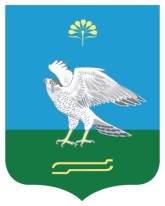 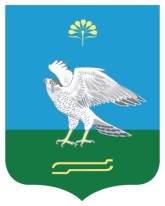 Миəкə районы муниципальрайоныныnКожай-Семеновка ауыл советы ауылбилəмəhе хакимиəтеАдминистрация сельского поселения Кожай-Семеновский сельсовет муниципального района Миякинский район Республика БашкортостанПолное наименование Программы«Пожарная безопасность на территории сельского поселения Кожай-Семеновский сельсовет муниципального района   Миякинский район Республики Башкортостан на 2019–2021 годы»Период реализации Программы2020 – 2022 годыЦель ПрограммыСоздание необходимых условий для усиления пожарной безопасности на территории сельского поселения Кожай-Семеновский сельсовет муниципального района   Миякинский район Республики Башкортостан, предотвращения гибели, травматизма людей, сокращения размера материальных потерь от огня, функционирования ДПД, восстановления объектовых пожарных формирований, укрепления их материально-технической базы Основные задачи и мероприятия ПрограммыИсполнение полномочий по обеспечению первичных мер пожарной безопасности в границах сельского поселения Кожай-Семеновский сельсовет и приведение материально-технической базы в соответствии с требованиямиОбъем финансовых ресурсов, запланированных по Программе на 2019-2021 годы 2020 г. – 105 тыс. рублей ; 2021 г. – 105 тыс. рублей; 2022 г. – 105 тыс. рублей,за счет средств местного бюджета и внебюджетных средствОжидаемые конечные результаты, социальный и экономический эффектОбеспечение относительного сокращения потерь  от пожаровРазработчик ПрограммыАдминистрация сельского поселения Кожай-Семеновский сельсовет муниципального района   Миякинский район Республики БашкортостанСрок разработки Программыноябрь 2019 годаФамилия, имя, отчество, должность, номер телефона руководителя ПрограммыКаримов Рим Аманулович, глава  сельского поселения Кожай-Семеновский сельсовет, 83478826810, 89603810350Система организации контроля за выполнением ПрограммыОбщий контроль за выполнением  мероприятий Программы осуществляет глава сельского поселения Кожай-Семеновский сельсовет№ п/пНаименование мероприятияСрок исполненияСтоимость,  руб.Источник финансированияОтветственный 1234561Создание  в целях пожаротушения условий для забора воды из источников наружного водоснабжения, расположенных населенных пунктах  сельского поселения, в т.ч.:2020 г.2021 г.2022 г. 25 00025 00025 000Местный бюджетГлава сельского поселения, 1-установка подъездов с площадками (пирсами) с твердым покрытием размерами не менее 12х12 метров для установки пожарных автомобилей и забора воды в любое время года (д. Чайка, Туяш, Старые Балгазы, Малые Гайны, Алексеевка) к естественным и искусственным водоисточникам;2020 г.2021 г.2022 г20 00020 00020 000Местный бюджетГлава сельского поселения, 1- ремонт водозаборных узлов для забора воды на водонапорных башнях2020 г.2021 г.2022 г5 0005 0005 000Местный бюджетГлава сельского поселения, 2Организация оповещения населения о пожарах в т.ч.2020 г.2021 г.2022 г. 20 00020 00020 000Местный бюджетГлава сельского поселения2-установка звуковой сигнализации для оповещения людей при пожаре (д. Чайка, Туяш, Старые Балгазы, Малые Гайны, Алексеевка)2020 г.2021 г.2022 г.20 00020 00020 000Местный бюджетГлава сельского поселения3Регулярная уборка мусора и покос травы на земляных участках сельского поселения (места общего пользования и кладбища)В весенне-летний период 2020-2022 годов-СубботникиГлава сельского поселения4Создание  в целях пожаротушения условий для содержания пложарной машины в т.ч.2020 г.2021 г.2022 г.20 00020 00020 000Местный бюджетГлава сельского поселения4- приобретение и установка электрического котла в гараже2020 г.10 500Местный бюджетГлава сельского поселения4Оплата потребления электрической энергии2020 г.2021 г.2022 г.80 00080 00080 000Местный бюджетГлава сельского поселения4Страховка пожарной машины2020 г.2021 г.2022 г.5 0005 0005 000Местный бюджетГлава сельского поселенияПриобретение ГСМ и зап.частей2020 г.2021 г.2022 г.15 00020 00020 000Местный бюджет